NOM :………………………………………………………………………………………………………………………….Prénom :………………………………………………………………………………………………………………………...Date de Naissance :…………………………………………………………………………………………………..…Profession :…………………………………………………………………………………………………………………….Adresse :…………………………………………………………………………………………………………………………………………………………………………………………………………………………………………………………..Téléphone :……………………………………………………Adresse Mail………………………………………… Races élevées :…………………………………………………………………………………………………………………………………………………………………………………………....................................................... Après étude et accord par les membres du bureau un document relatif au déroulement d’une année d’activité avicole vous sera envoyé avec la demande de paiement de votre cotisation.Votre demande peut aussi être refusée selon des critères contenus dans les statuts.Des documents sont à votre disposition et notamment sur notre site internet : Société Avicole Angoulême Charente (S.A.A.C.) ; liste des adhérents, résultats des concours, races élevées etc...La Société Avicole Angoulême Charente composée d’une soixantaine de membres sera heureuse de vous accueillir et de vous faire partager notre passion.                                                                                           A………………………….. Le………………………..                                                                                           Signature du candidatP S : ce document est à envoyer à Patrick DELIVERTOUX31, Route des 4 saisons 16600 MORNAC
05 45 65 61 39 / 07 83 06 55 58 patrick.delivertoux@orange.fr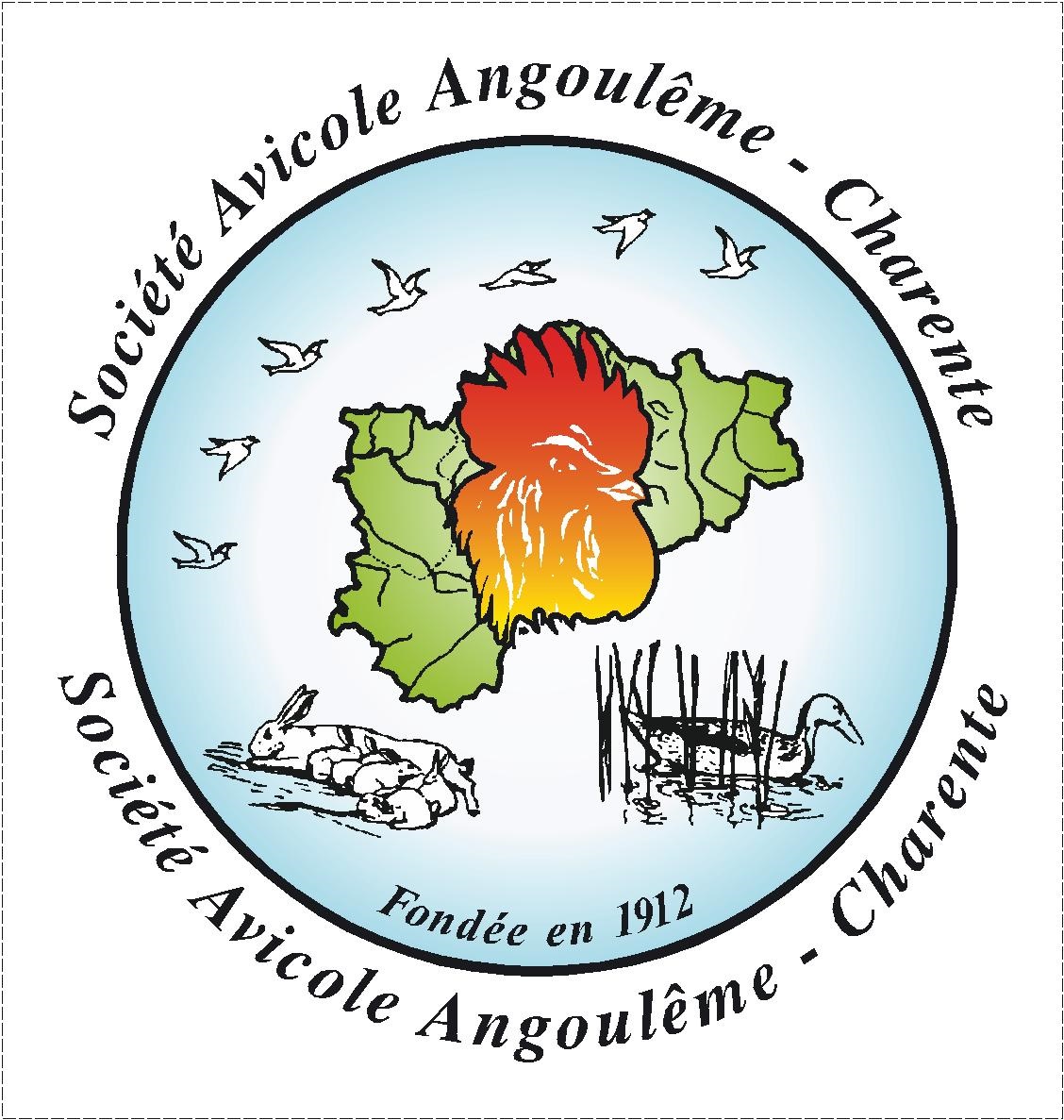 DEMANDE D’ADHESION